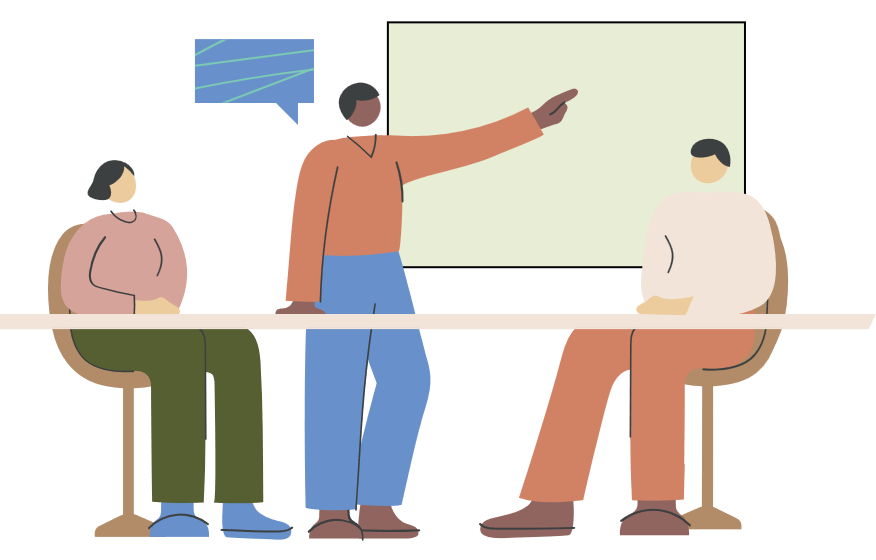 developing an invasive species management plan workshop 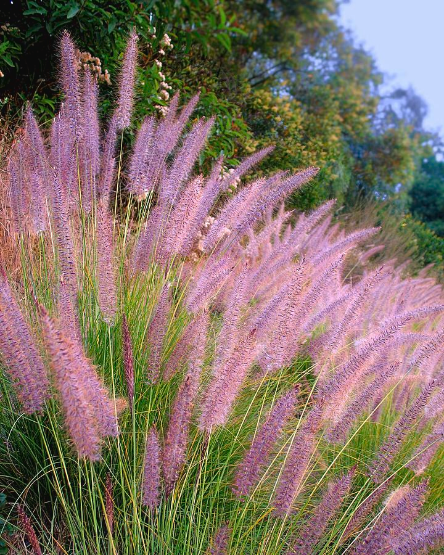 Workshop Location: Itom Hiapsi Tribal Building9405 S. Avenida del YaquiGuadalupe, AZ 85283April 9, 20249:00am – 5:00pmHosted By:Additional Information:Native American Fish and Wildlife SocietyPasqua Yaqui TribeAGENDA:Morning:  Presentations by Tribes with Invasive Species Management PlansLunch:  Provided by NAFWS to Participants/SpeakersAfternoon:  NAFWS – elements to include in an Invasive Species Management PlanLodging:  Holiday Inn Express Tempe                1520 West Baseline Road                Tempe, AZ 85283Transportation:  Participants Responsibility                             Yellow Cab:  480-888-8888                         Bus  48  56  77Register:  NAFWS.orgLodging:  Holiday Inn Express Tempe                1520 West Baseline Road                Tempe, AZ 85283Transportation:  Participants Responsibility                             Yellow Cab:  480-888-8888                         Bus  48  56  77Register:  NAFWS.org